Kentucky Department of Highways District {Number}FOR IMMEDIATE RELEASEContact: {Name}MEDIA ADVISORY/INVITATION – NOT FOR PUBLICATIONKentucky Office of Highway Safety prepares for upcoming ‘Drive Sober or Get Pulled Over’ Labor Day campaign 
Law enforcement briefing scheduled in {Location} on {Date} {LOCATION}, Ky. (DATE, 2023) – State and local law enforcement are preparing for the national Drive Sober or Get Pulled Over enforcement campaign Aug. 18 through Sept. 4. The campaign is sponsored by the Kentucky Transportation Cabinet’s Office of Highway Safety (KOHS) with funds provided by the National Highway Traffic Safety Administration.Area briefings will be held across the state with lunch provided. The media is invited to attend. WHO:		KOHS Law Enforcement Liaison {Name} WHAT: 	{Location} Drive Sober area briefing WHEN: 	{Date}WHERE: 	{Address}TIME:		{Time}According to the KOHS, last year in Kentucky there were 4,127 total crashes involving an impaired driver, resulting in 1,990 injuries and 189 deaths. Of the 1,575 total motorcycle crashes last year, 749 involved only the motorcyclist (single-vehicle crash). Of those single-vehicle crashes, 44 involved alcohol, resulting in 32 injuries and 11 deaths.Last year during the Labor Day holiday weekend, there were 76 crashes involving an impaired driver, resulting in 44 injuries and one death.###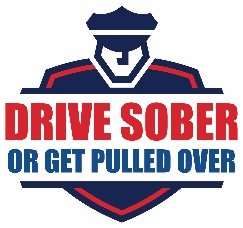 